       VALGA VALLAVALITSUS                                 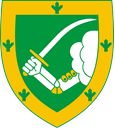                                    AVALIKU ÜRITUSE LOA TAOTLUSTAOTLEJATAOTLUSE ANDMEDNB! AVALIKU ÜRITUSE TAOTLUSE JA SELLE LISATAVAD DOKUMENDID ALLKIRJASTAB AVALIKU ÜRITUSE KORRALDAJA VÕI TEMA VOLITATUD ESINDAJA.Käesolevas taotluses märgitud avaliku ürituse korraldajana olen teadlik Valga Vallavolikogu poolt vastuvõetud 26. 10. 2018 määrusest nr 56  „Avaliku ürituse korraldamise ja pidamise nõuded”.KOOSKÕLASTAMISEDVajadusel teiste ametiasutuste kooskõlastused (nt. Valga Vallavalitsuse teenistused, keskkonnaamet, tervisekaitseamet jne).Kooskõlastajate arv määratakse ürituse iseloomust vastavalt vallavalitsuse nõudmiselJuriidilise või füüsilise isiku nimiJuriidilise või füüsilise isiku nimiJuriidilise või füüsilise isiku nimiJuriidilise või füüsilise isiku kontaktandmed:Juriidilise või füüsilise isiku kontaktandmed:Juriidilise või füüsilise isiku kontaktandmed:Juriidilise või füüsilise isiku kontaktandmed:Juriidilise või füüsilise isiku kontaktandmed:Juriidilise või füüsilise isiku kontaktandmed:Juriidilise või füüsilise isiku kontaktandmed:Juriidilise või füüsilise isiku kontaktandmed:Juriidilise või füüsilise isiku kontaktandmed:aadresstel.e-postpangarekvisiididpangarekvisiididJuriidilise või füüsilise isiku volitatud esindaja/ürituse korraldamise kohustusi kandva isiku andmed:Juriidilise või füüsilise isiku volitatud esindaja/ürituse korraldamise kohustusi kandva isiku andmed:Juriidilise või füüsilise isiku volitatud esindaja/ürituse korraldamise kohustusi kandva isiku andmed:Juriidilise või füüsilise isiku volitatud esindaja/ürituse korraldamise kohustusi kandva isiku andmed:Juriidilise või füüsilise isiku volitatud esindaja/ürituse korraldamise kohustusi kandva isiku andmed:Juriidilise või füüsilise isiku volitatud esindaja/ürituse korraldamise kohustusi kandva isiku andmed:Juriidilise või füüsilise isiku volitatud esindaja/ürituse korraldamise kohustusi kandva isiku andmed:Juriidilise või füüsilise isiku volitatud esindaja/ürituse korraldamise kohustusi kandva isiku andmed:Juriidilise või füüsilise isiku volitatud esindaja/ürituse korraldamise kohustusi kandva isiku andmed:eesnimieesnimiperekonnanimitelefontelefone-postisikukoodisikukoodelukohtVolitatud esindaja staatus antud ühingus:Volitatud esindaja staatus antud ühingus:Volitatud esindaja staatus antud ühingus:Volitatud esindaja staatus antud ühingus:Avaliku ürituse nimiAvaliku ürituse toimumise koht/kohadAvaliku ürituse vorm (spordivõistlus, vabaõhukontsert, etendus, näitus, laat, filmivõtted vms)Avaliku ürituse sisuAvaliku ürituse eeldatav osavõtjate arvAvaliku ürituse eeldatav osavõtjate arvAvaliku ürituse toimumise kuupäev(ad)Avaliku ürituse toimumise kuupäev(ad)ettevalmistusaegalguse kellaaeglõpu kellaaegkoristusaegLiikluse või parkimise ümberkorraldamise või tänava sulgemise vajadus (kui korraldamisega kaasneb vajadus liikluse ümberkorraldamiseks, tuleb avaliku ürituse taotlusele lisada: liikluse või parkimiskorralduse skeem, millel on näidatud parkimisvõimalused, vajalikud liikluskorraldusvahendid)Liikluse või parkimise ümberkorraldamise või tänava sulgemise vajadus (kui korraldamisega kaasneb vajadus liikluse ümberkorraldamiseks, tuleb avaliku ürituse taotlusele lisada: liikluse või parkimiskorralduse skeem, millel on näidatud parkimisvõimalused, vajalikud liikluskorraldusvahendid)Liikluse või parkimise ümberkorraldamise või tänava sulgemise vajadus (kui korraldamisega kaasneb vajadus liikluse ümberkorraldamiseks, tuleb avaliku ürituse taotlusele lisada: liikluse või parkimiskorralduse skeem, millel on näidatud parkimisvõimalused, vajalikud liikluskorraldusvahendid)Liikluse või parkimise ümberkorraldamise või tänava sulgemise vajadus (kui korraldamisega kaasneb vajadus liikluse ümberkorraldamiseks, tuleb avaliku ürituse taotlusele lisada: liikluse või parkimiskorralduse skeem, millel on näidatud parkimisvõimalused, vajalikud liikluskorraldusvahendid)Liikluse või parkimise ümberkorraldamise või tänava sulgemise vajadus (kui korraldamisega kaasneb vajadus liikluse ümberkorraldamiseks, tuleb avaliku ürituse taotlusele lisada: liikluse või parkimiskorralduse skeem, millel on näidatud parkimisvõimalused, vajalikud liikluskorraldusvahendid)Liikluse või parkimise ümberkorraldamise või tänava sulgemise vajadus (kui korraldamisega kaasneb vajadus liikluse ümberkorraldamiseks, tuleb avaliku ürituse taotlusele lisada: liikluse või parkimiskorralduse skeem, millel on näidatud parkimisvõimalused, vajalikud liikluskorraldusvahendid)JahEi(märkida valik X-ga)(märkida valik X-ga)Liikluse korraldamise eest vastutav isik ja tema kontaktandmedLiikluse korraldamise eest vastutav isik ja tema kontaktandmedLiikluse korraldamise eest vastutav isik ja tema kontaktandmedLiikluse korraldamise eest vastutav isik ja tema kontaktandmedLiikluse korraldamise eest vastutav isik ja tema kontaktandmedLiikluse korraldamise eest vastutav isik ja tema kontaktandmedjuriidilise või füüsilise isiku nimijuriidilise või füüsilise isiku nimijuriidilise või füüsilise isiku nimijuriidilise või füüsilise isiku nimijuriidilise või füüsilise isiku nimiaadressaadressaadressaadressaadresse-post, telefone-post, telefone-post, telefone-post, telefone-post, telefonTurvateenuse osutamise vajadus (märkige turvalisust tagavate töötajate arv ja tööülesanded, turvatsoonid ning esemed, mida on keelatud kaasa võtta; lisaks esitada turvaplaan töötajate asukohtadega, turvatsoonidega jne)Turvateenuse osutamise vajadus (märkige turvalisust tagavate töötajate arv ja tööülesanded, turvatsoonid ning esemed, mida on keelatud kaasa võtta; lisaks esitada turvaplaan töötajate asukohtadega, turvatsoonidega jne)Turvateenuse osutamise vajadus (märkige turvalisust tagavate töötajate arv ja tööülesanded, turvatsoonid ning esemed, mida on keelatud kaasa võtta; lisaks esitada turvaplaan töötajate asukohtadega, turvatsoonidega jne)Turvateenuse osutamise vajadus (märkige turvalisust tagavate töötajate arv ja tööülesanded, turvatsoonid ning esemed, mida on keelatud kaasa võtta; lisaks esitada turvaplaan töötajate asukohtadega, turvatsoonidega jne)Turvateenuse osutamise vajadus (märkige turvalisust tagavate töötajate arv ja tööülesanded, turvatsoonid ning esemed, mida on keelatud kaasa võtta; lisaks esitada turvaplaan töötajate asukohtadega, turvatsoonidega jne)Turvateenuse osutamise vajadus (märkige turvalisust tagavate töötajate arv ja tööülesanded, turvatsoonid ning esemed, mida on keelatud kaasa võtta; lisaks esitada turvaplaan töötajate asukohtadega, turvatsoonidega jne)JahEi(märkida valik X-ga)(märkida valik X-ga)Turvateenuse eest vastutav isik ja tema kontaktandmedTurvateenuse eest vastutav isik ja tema kontaktandmedTurvateenuse eest vastutav isik ja tema kontaktandmedTurvateenuse eest vastutav isik ja tema kontaktandmedTurvateenuse eest vastutav isik ja tema kontaktandmedTurvateenuse eest vastutav isik ja tema kontaktandmedjuriidilise või füüsilise isiku nimijuriidilise või füüsilise isiku nimijuriidilise või füüsilise isiku nimijuriidilise või füüsilise isiku nimijuriidilise või füüsilise isiku nimiaadressaadressaadressaadressaadresse-post, telefone-post, telefone-post, telefone-post, telefone-post, telefonIlutulestiku korraldamise või muu pürotehnika kasutamise soov (näidata ära pürotehnilise toote klass)Ilutulestiku korraldamise või muu pürotehnika kasutamise soov (näidata ära pürotehnilise toote klass)Ilutulestiku korraldamise või muu pürotehnika kasutamise soov (näidata ära pürotehnilise toote klass)Ilutulestiku korraldamise või muu pürotehnika kasutamise soov (näidata ära pürotehnilise toote klass)Ilutulestiku korraldamise või muu pürotehnika kasutamise soov (näidata ära pürotehnilise toote klass)Ilutulestiku korraldamise või muu pürotehnika kasutamise soov (näidata ära pürotehnilise toote klass)Ilutulestiku korraldamise või muu pürotehnika kasutamise soov (näidata ära pürotehnilise toote klass)Ilutulestiku korraldamise või muu pürotehnika kasutamise soov (näidata ära pürotehnilise toote klass)JahEi(märkida valik X-ga)(märkida valik X-ga)(märkida valik X-ga)(märkida valik X-ga)Kaubandustegevuse korraldamise soovKaubandustegevuse korraldamise soovKaubandustegevuse korraldamise soovKaubandustegevuse korraldamise soovKaubandustegevuse korraldamise soovKaubandustegevuse korraldamise soovKaubandustegevuse korraldamise soovKaubandustegevuse korraldamise soovJahEi(märkida valik X-ga)(märkida valik X-ga)(märkida valik X-ga)(märkida valik X-ga)tasuline toitlustaminetasuline toitlustaminetasuline toitlustaminetasuline toitlustaminetasuline toitlustaminealkoholi müüktoidukauba müüktoidukauba müüktoidukauba müüktoidukauba müüktoidukauba müükteenuste osutamineKaupleja või kaubanduse korralda nimi ja kontaktandmedKaupleja või kaubanduse korralda nimi ja kontaktandmedjuriidilise või füüsilise isiku nimiäriregistrikoodaadresse-post, telefonHelitehnika kasutamise vajadus (võimalusel ära märkida võimsus)Helitehnika kasutamise vajadus (võimalusel ära märkida võimsus)Helitehnika kasutamise vajadus (võimalusel ära märkida võimsus)Helitehnika kasutamise vajadus (võimalusel ära märkida võimsus)Helitehnika kasutamise vajadus (võimalusel ära märkida võimsus)JahEi(märkida valik X-ga)Muud olulised andmedAllkiriKuupäevMärkida X, kui on /allkirjastatud digitaalselt/Politsei- ja PiirivalveametLõuna prefektuur, Valga politseijaoskond (Aadress: Puiestee 4, 68203 Valga; telefon: 612 3000; e-post: louna@politsei.ee)Politsei- ja PiirivalveametLõuna prefektuur, Valga politseijaoskond (Aadress: Puiestee 4, 68203 Valga; telefon: 612 3000; e-post: louna@politsei.ee)Politsei- ja PiirivalveametLõuna prefektuur, Valga politseijaoskond (Aadress: Puiestee 4, 68203 Valga; telefon: 612 3000; e-post: louna@politsei.ee)Politsei- ja PiirivalveametLõuna prefektuur, Valga politseijaoskond (Aadress: Puiestee 4, 68203 Valga; telefon: 612 3000; e-post: louna@politsei.ee)MärkusedKuupäevAmetniku nimi ja allkiriPäästeametLõuna Päästekeskus, Valgamaa päästepiirkond (Aadress: Karja tn 16, Valga linn 68207; telefon: 766 9711, 520 6625; e-post: alar.roop@rescue.ee)PäästeametLõuna Päästekeskus, Valgamaa päästepiirkond (Aadress: Karja tn 16, Valga linn 68207; telefon: 766 9711, 520 6625; e-post: alar.roop@rescue.ee)PäästeametLõuna Päästekeskus, Valgamaa päästepiirkond (Aadress: Karja tn 16, Valga linn 68207; telefon: 766 9711, 520 6625; e-post: alar.roop@rescue.ee)PäästeametLõuna Päästekeskus, Valgamaa päästepiirkond (Aadress: Karja tn 16, Valga linn 68207; telefon: 766 9711, 520 6625; e-post: alar.roop@rescue.ee)MärkusedKuupäevAmetniku nimi ja allkiri